ANEXO - IVRelatório de Projetos pelas empresas (Interno) Ano Base- 2020Manaus – AMAPRESENTAÇÃO1.1 DESCRIÇÃO DO PROJETOMINISTÉRIO DA ECONOMIASuperintendência da Zona Franca de Manaus 
SUFRAMAPROJETOSPROJETOS     ESCOPOTipo de Projeto: Descrição: Objetivo Geral: Justificativa: Características Inovadoras: Indicadores de Resultados:Resultados Alcançados:    1.2 - ATIVIDADE 1     OBS: ______________________________________________________________________DISPÊNDIOS DA ATIVIDADE 1      1.4 QUADRO CONSOLIDADO DOS DISPÊNDIOS POR PROJETO       Tabela dos dispêndios, modelo Anexo (planilha-de-dispendio.xlsx).        1.5 OBSERVAÇÕES GERAIS DO PROJETO:1.6 ATENÇÃO: Para os projetos em que houver Intercâmbio, seu lançamento deverá ser informado com Atividade Complementar do Projeto e preenchido após as Atividades principais. Seus dispêndios deverão ser informados conjuntamente com os dispêndios do projeto, sendo necessário destacá-los.  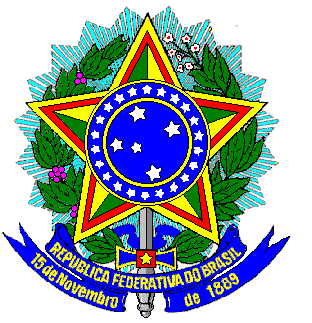 